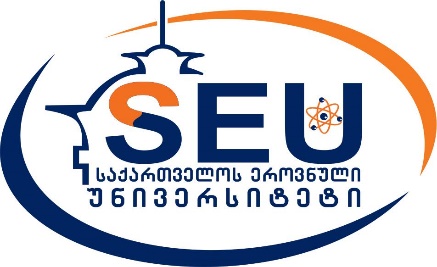 საგრანტო განაცხადის ფორმასაქართველოს ეროვნული უნივერსიტეტი სეუ-ს სამეცნიერო გრანტზე.თანდართული დოკუმენტაციაზოგადი ინფორმაცია საგრანტო პროექტის შესახებზოგადი ინფორმაცია საგრანტო პროექტის შესახებზოგადი ინფორმაცია საგრანტო პროექტის შესახებზოგადი ინფორმაცია საგრანტო პროექტის შესახებზოგადი ინფორმაცია საგრანტო პროექტის შესახებპროექტის სახელწოდებაქართულად/ინგლისურადპროექტის ტიპი:         ლიტერატურის თარგმნა         ლიტერატურის გამოცემა         სამეცნიერო კვლევის გამოქვეყნების ხელშეწყობა         გამოყენებითი სამეცნიერო კვლევის განხორციელება         კვლევითი ინფრასტრუქტურის ორგანიზება         ერთობლივი საგრანტო პროექტის თანადაფინანსება         სამეცნიერო მივლინება         ლიტერატურის თარგმნა         ლიტერატურის გამოცემა         სამეცნიერო კვლევის გამოქვეყნების ხელშეწყობა         გამოყენებითი სამეცნიერო კვლევის განხორციელება         კვლევითი ინფრასტრუქტურის ორგანიზება         ერთობლივი საგრანტო პროექტის თანადაფინანსება         სამეცნიერო მივლინება         ლიტერატურის თარგმნა         ლიტერატურის გამოცემა         სამეცნიერო კვლევის გამოქვეყნების ხელშეწყობა         გამოყენებითი სამეცნიერო კვლევის განხორციელება         კვლევითი ინფრასტრუქტურის ორგანიზება         ერთობლივი საგრანტო პროექტის თანადაფინანსება         სამეცნიერო მივლინება         ლიტერატურის თარგმნა         ლიტერატურის გამოცემა         სამეცნიერო კვლევის გამოქვეყნების ხელშეწყობა         გამოყენებითი სამეცნიერო კვლევის განხორციელება         კვლევითი ინფრასტრუქტურის ორგანიზება         ერთობლივი საგრანტო პროექტის თანადაფინანსება         სამეცნიერო მივლინებამიმართულება:პროექტის განხორციელების პერიოდი:პროექტის დაწყების თარიღი:პროექტის დასრულების თარიღი:მოთხოვნილი თანხა (ლარი)თანადაფინანსება საჭიროების შემთხვევაში (ლარი)ინფორმაცია პროექტის წარმდგენის შესახებინფორმაცია პროექტის წარმდგენის შესახებპროექტის წარმდგენისახელი, გვარი, პირადი Nსტატუსიაკადემიური თანამდებობა, მიმართულება, აფილირებასხვა კვლევით პროექტებში მონაწილეობის გამოცდილება         კი/ მიუთითეთ:           არაპროექტის სხვა მონაწილეები /მკვლევარებისახელი, გვარი, სტატუსი, პ/Nპროექტის სხვა მონაწილეები /ორგანიზაციებისახელწოდება, სადენტიფიკაციო Nპროექტის თანამონაწილეები არსებობის შემთხვევაშიპროექტის კოორდინატორებისახელი, გვარი, სტატუსი, პ/Nსხვა პირების/ორგანიზაციების ჩართულობა         საჭიროა         სასურველია         არ არის საჭიროპროექტის აბსტრაქტიპროექტის შინაარსი1.	პროექტის კონცეფცია -  მიზნები და ამოცანები, სამიზნე ჯგუფები 2.	პროექტისა და სამეცნიერო კვლევის ფორმატი 3. 	კვლევაში ჩართულობის უზრუნველყოფის მექანიზმები (მედია გაშუქება, მარკეტინგი)4.	მოსალოდნელი შედეგები სამეცნიერო საზოგადოებისათვის, წამყვანი და თანამონაწილე ორგანიზაციებისათვის, უნივერსიტეტისთვის და ფართო საზოგადოებისათვის5. კვლევის შედეგების ხელმისაწვდომობის უზრუნველყოფისა და გავრცელების მექანიზმები6. 	ინფორმაცია პროექტის მონაწილეების (პროექტის ხელმძღვანელის, კოორდინატორის ორგანზიაციის) პერსონალის პროექტში როლის შესახებ  7. პროექტში ინტერ და ინტრაინსტიტუციური თანამშრომლობის ხარისხი